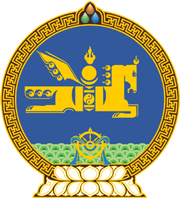 МОНГОЛ УЛСЫН ХУУЛЬ2017 оны 05 сарын 12 өдөр                                                                  Төрийн ордон, Улаанбаатар хотТӨРИЙН БОЛОН ОРОН НУТГИЙН    ӨМЧИЙН ХӨРӨНГӨӨР БАРАА, АЖИЛ,    ҮЙЛЧИЛГЭЭ ХУДАЛДАН АВАХ ТУХАЙ    ХУУЛЬД НЭМЭЛТ ОРУУЛАХ ТУХАЙ1 дүгээр зүйл.Төрийн болон орон нутгийн өмчийн хөрөнгөөр бараа, ажил, үйлчилгээ худалдан авах тухай хуулийн 10 дугаар зүйлийн 10.1.1 дэх заалтын “үүсэлтэй” гэсний дараа “болон хог хаягдал дахин боловсруулсан” гэж нэмсүгэй.2 дугаар зүйл.Энэ хуулийг Хог хаягдлын тухай хууль /Шинэчилсэн найруулга/ хүчин төгөлдөр болсон өдрөөс эхлэн дагаж мөрдөнө.	МОНГОЛ УЛСЫН 	ИХ ХУРЛЫН ДАРГА					М.ЭНХБОЛД 